American University of Science & Technology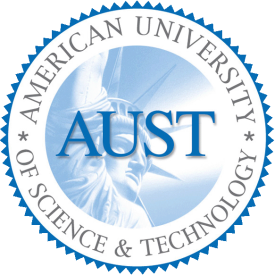 Department of Computer ScienceCSI 311L – Java Programming Lab Spring 2011/2012Lab Work 11Problem1:Write a java application to allow the user to input an integer N from a JTextField. The program should provide two buttons to compute either the SQRT of N or the   When the user presses one of the buttons the result should be displayed on a JTextField.  Problem2:Write a java application to help an elementary student learning about the m, dm and cm measurement units. The student should be able to enter a measurement value in any unit, and the program should display its equivalent values in the other units. The program should have the following interface:Problem3:Write an inheritance hierarchy that enables polymorphism for the following classes:Insurance_Policy: an abstract base class that has the following method:Attributes (declared as protected):policy_num: an integer to identify each insurance policy.acc_p:  to accumulate the price of all issued insurance policies. Methods:Constructor.Get_name( ): abstract method.Calculate_price( ): abstract method.Get_policy_num(): to return a policy number.II- Based on the above declared class write the implementation of the following classes.Medical-Insurance: a concrete class derived from Isurance_Policy. Attributes (declared as private):degree: to classify the medical insurance type(1,2,or3).name: a string  to store the name of the insured person.age: an integer to store the person age. Methods:Constructor.Get_name( ): returns the class name.Calculate_price( ):  return  the policy price calculated as follow: cost + 20% if the person age is greater 40.  the cost  =(200$ for 1, 250$ for 2, 300$ for 3) Car-Insurance: a concrete class derived from the Insurance_Policy:Attributes (declared as private):Kind: an integer(1,2)Car_num: a string  to store the insured car number.Car_year: a number to indicate the car-manufacturing year.Methods:Constructor.Get_name( ): returns the class name.Calculate_price( ): return  the policy price calculated as follow: cost + 15% if the car was manufactured before the year 2000.  the cost  =(250$ for 1, 300$ for 2) II- write a driver program create N Insurance policies. The user should input the type of a policy and its corresponding attributes.  